Приложение 2 к РегламентуФормазаявления малоимущих граждан о принятии на учет в качестве нуждающихся в жилых помещениях по договорам социального найма№В Администрацию __________________________________________________________________В Администрацию __________________________________________________________________В Администрацию __________________________________________________________________1.фамилия, имя, отчествозаявителя (последнее при наличии)(далее - ФИО)страховой номериндивидуального лицевого счета заявителя в системе обязательного пенсионного страхования при наличии(далее – СНИЛС)контактные данные (адрес, номер телефона, адрес электронной почты)1.1.ФИО представителя заявителя (в случае если от имени заявителя обращается его представитель)данные документа,удостоверяющего личность представителя(серия, номер)контактные данные (адрес, номер телефона, адрес электронной почты)1.2. Прошу принять меня на учет граждан в качестве нуждающихся в жилых помещениях, предоставляемых по договорам социального найма, с одновременным признанием малоимущим в целях предоставления жилого помещения по договору социального найма из муниципального жилищного фондаФамилию, имя, отчество не менял (а) менял (а) 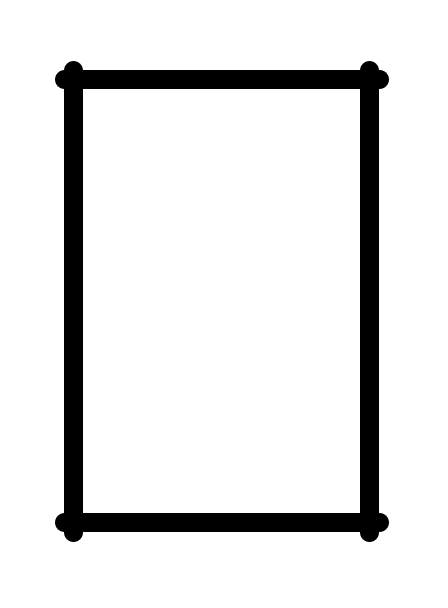 Если менял (а) отметить в связи с чем и указать реквизиты документов (при наличии): до вступления в брак __________________________________________________________________________ (Фамилия, имя, отчество) с вступлением в брак ________________________________________________________________________ (Фамилия, имя, отчество)в связи с расторжением брака ___________________________________________________________________ (Фамилия, имя, отчество) в связи с переменой имени ___________________________________________________________________(Фамилия, имя, отчество) в связи с переменой отчества ________________________________________________________________ __(Фамилия, имя, отчество) 2. Прошу принять меня на учет граждан в качестве нуждающихся в жилых помещениях, предоставляемых по договорам социального найма, с одновременным признанием малоимущим в целях предоставления жилого помещения по договору социального найма из муниципального жилищного фондаФамилию, имя, отчество не менял (а) менял (а) Если менял (а) отметить в связи с чем и указать реквизиты документов (при наличии): до вступления в брак __________________________________________________________________________ (Фамилия, имя, отчество) с вступлением в брак ________________________________________________________________________ (Фамилия, имя, отчество)в связи с расторжением брака ___________________________________________________________________ (Фамилия, имя, отчество) в связи с переменой имени ___________________________________________________________________(Фамилия, имя, отчество) в связи с переменой отчества ________________________________________________________________ __(Фамилия, имя, отчество) 2. Прошу принять меня на учет граждан в качестве нуждающихся в жилых помещениях, предоставляемых по договорам социального найма, с одновременным признанием малоимущим в целях предоставления жилого помещения по договору социального найма из муниципального жилищного фондаФамилию, имя, отчество не менял (а) менял (а) Если менял (а) отметить в связи с чем и указать реквизиты документов (при наличии): до вступления в брак __________________________________________________________________________ (Фамилия, имя, отчество) с вступлением в брак ________________________________________________________________________ (Фамилия, имя, отчество)в связи с расторжением брака ___________________________________________________________________ (Фамилия, имя, отчество) в связи с переменой имени ___________________________________________________________________(Фамилия, имя, отчество) в связи с переменой отчества ________________________________________________________________ __(Фамилия, имя, отчество) 2. Прошу принять меня на учет граждан в качестве нуждающихся в жилых помещениях, предоставляемых по договорам социального найма, с одновременным признанием малоимущим в целях предоставления жилого помещения по договору социального найма из муниципального жилищного фондаФамилию, имя, отчество не менял (а) менял (а) Если менял (а) отметить в связи с чем и указать реквизиты документов (при наличии): до вступления в брак __________________________________________________________________________ (Фамилия, имя, отчество) с вступлением в брак ________________________________________________________________________ (Фамилия, имя, отчество)в связи с расторжением брака ___________________________________________________________________ (Фамилия, имя, отчество) в связи с переменой имени ___________________________________________________________________(Фамилия, имя, отчество) в связи с переменой отчества ________________________________________________________________ __(Фамилия, имя, отчество) 3. Зарегистрирован (-а) по месту жительства на основании _____________________________________________________________________________(указывается основание для вселения в жилое помещение, а в случае проживания в жилом помещении_____________________________________________________________________________государственного или муниципального жилищного фонда дополнительно указывается наименование наймодателя)_____________________________________________________________________________3. Зарегистрирован (-а) по месту жительства на основании _____________________________________________________________________________(указывается основание для вселения в жилое помещение, а в случае проживания в жилом помещении_____________________________________________________________________________государственного или муниципального жилищного фонда дополнительно указывается наименование наймодателя)_____________________________________________________________________________3. Зарегистрирован (-а) по месту жительства на основании _____________________________________________________________________________(указывается основание для вселения в жилое помещение, а в случае проживания в жилом помещении_____________________________________________________________________________государственного или муниципального жилищного фонда дополнительно указывается наименование наймодателя)_____________________________________________________________________________3. Зарегистрирован (-а) по месту жительства на основании _____________________________________________________________________________(указывается основание для вселения в жилое помещение, а в случае проживания в жилом помещении_____________________________________________________________________________государственного или муниципального жилищного фонда дополнительно указывается наименование наймодателя)_____________________________________________________________________________Совместно со мной в данном помещении зарегистрированы по месту жительства: 1. _____________________________________________________________________________2. _____________________________________________________________________________3. _____________________________________________________________________________3.1. Имел регистрацию по месту жительства (с указанием периодов проживания): 1. _____________________________________________________________________________2. _____________________________________________________________________________3.____________________________________________________________________________Совместно со мной в данном помещении зарегистрированы по месту жительства: 1. _____________________________________________________________________________2. _____________________________________________________________________________3. _____________________________________________________________________________3.1. Имел регистрацию по месту жительства (с указанием периодов проживания): 1. _____________________________________________________________________________2. _____________________________________________________________________________3.____________________________________________________________________________Совместно со мной в данном помещении зарегистрированы по месту жительства: 1. _____________________________________________________________________________2. _____________________________________________________________________________3. _____________________________________________________________________________3.1. Имел регистрацию по месту жительства (с указанием периодов проживания): 1. _____________________________________________________________________________2. _____________________________________________________________________________3.____________________________________________________________________________Совместно со мной в данном помещении зарегистрированы по месту жительства: 1. _____________________________________________________________________________2. _____________________________________________________________________________3. _____________________________________________________________________________3.1. Имел регистрацию по месту жительства (с указанием периодов проживания): 1. _____________________________________________________________________________2. _____________________________________________________________________________3.____________________________________________________________________________4.Супруга (супруги), несовершеннолетних детей либо совершеннолетних детей, не достигших возраста 24 лет и обучающихся в образовательных организациях по очной форме обученияимею не имеюСупруга (супруги), несовершеннолетних детей либо совершеннолетних детей, не достигших возраста 24 лет и обучающихся в образовательных организациях по очной форме обученияимею не имеюСупруга (супруги), несовершеннолетних детей либо совершеннолетних детей, не достигших возраста 24 лет и обучающихся в образовательных организациях по очной форме обученияимею не имею4.Если в предыдущей строке выбран вариант «имею», независимо от состава семьи, с которым заявитель встает на учет в качестве нуждающихся в жилых помещениях, заполняются следующие сведения:супруг(-а) _________________________________________________________________(фамилия, имя, отчество; СНИЛС- при наличии)зарегистрирован(-а) по месту жительства на основании ____________________________________(указывается основание для вселения в жилое помещение, а в случае проживания в жилом помещении _________________________________________________________________________государственного или муниципального жилищного фонда дополнительноуказывается наименование наймодателя)Фамилию, имя, отчество не менял (а) менял (а) Если менял (а) отметить в связи с чем и указать реквизиты документов (при наличии): до вступления в брак _______________________________________________________ (Фамилия, имя, отчество) с вступлением в брак ________________________________________________________(Фамилия, имя, отчество)в связи с расторжением брака_________________________________________________________(Фамилия, имя, отчество) в связи с переменой имени________________________________________________(Фамилия, имя, отчество) в связи с переменой отчества______________________________________________(Фамилия, имя, отчество) Имел (а) регистрацию по месту жительства (с указанием периодов проживания): 1. ______________________________________________________________________2. ______________________________________________________________________3._______________________________________________________________________Если в предыдущей строке выбран вариант «имею», независимо от состава семьи, с которым заявитель встает на учет в качестве нуждающихся в жилых помещениях, заполняются следующие сведения:супруг(-а) _________________________________________________________________(фамилия, имя, отчество; СНИЛС- при наличии)зарегистрирован(-а) по месту жительства на основании ____________________________________(указывается основание для вселения в жилое помещение, а в случае проживания в жилом помещении _________________________________________________________________________государственного или муниципального жилищного фонда дополнительноуказывается наименование наймодателя)Фамилию, имя, отчество не менял (а) менял (а) Если менял (а) отметить в связи с чем и указать реквизиты документов (при наличии): до вступления в брак _______________________________________________________ (Фамилия, имя, отчество) с вступлением в брак ________________________________________________________(Фамилия, имя, отчество)в связи с расторжением брака_________________________________________________________(Фамилия, имя, отчество) в связи с переменой имени________________________________________________(Фамилия, имя, отчество) в связи с переменой отчества______________________________________________(Фамилия, имя, отчество) Имел (а) регистрацию по месту жительства (с указанием периодов проживания): 1. ______________________________________________________________________2. ______________________________________________________________________3._______________________________________________________________________Если в предыдущей строке выбран вариант «имею», независимо от состава семьи, с которым заявитель встает на учет в качестве нуждающихся в жилых помещениях, заполняются следующие сведения:супруг(-а) _________________________________________________________________(фамилия, имя, отчество; СНИЛС- при наличии)зарегистрирован(-а) по месту жительства на основании ____________________________________(указывается основание для вселения в жилое помещение, а в случае проживания в жилом помещении _________________________________________________________________________государственного или муниципального жилищного фонда дополнительноуказывается наименование наймодателя)Фамилию, имя, отчество не менял (а) менял (а) Если менял (а) отметить в связи с чем и указать реквизиты документов (при наличии): до вступления в брак _______________________________________________________ (Фамилия, имя, отчество) с вступлением в брак ________________________________________________________(Фамилия, имя, отчество)в связи с расторжением брака_________________________________________________________(Фамилия, имя, отчество) в связи с переменой имени________________________________________________(Фамилия, имя, отчество) в связи с переменой отчества______________________________________________(Фамилия, имя, отчество) Имел (а) регистрацию по месту жительства (с указанием периодов проживания): 1. ______________________________________________________________________2. ______________________________________________________________________3._______________________________________________________________________4.несовершеннолетние дети либо совершеннолетние дети, не достигшие возраста 24 лет и обучающиеся в образовательных организациях по очной форме обучения:1) ____________________________________________________________________(фамилия, имя, отчество; СНИЛС - при наличии) зарегистрирован (а) по месту жительства на основании _________________________________________________________________________________________________(указывается основание для вселения в жилое помещение, а в случае проживания в жилом помещении государственного или муниципального жилищного фонда дополнительно указывается наименование наймодателя)Фамилию, имя, отчество не менял (а) менял (а) Если менял (а) отметить в связи с чем и указать реквизиты документов (при наличии): до вступления в брак ___________________________________________________(Фамилия, имя, отчество) с вступлением в брак____________________________________________________(Фамилия, имя, отчество)в связи с расторжением брака_____________________________________________(Фамилия, имя, отчество) в связи с переменой имени________________________________________________(Фамилия, имя, отчество) в связи с переменой отчества _____________________________________________(Фамилия, имя, отчество) Имел (а) регистрацию по месту жительства (с указанием периодов проживания): 1. _______________________________________________________________________2. _______________________________________________________________________3._______________________________________________________________________2)_____________________________________________________________________(фамилия, имя, отчество; СНИЛС - при наличии) зарегистрирован (а) по месту жительства на основании ___________________________________________________________________________________________________(указывается основание для вселения в жилое помещение, а в случае проживания в жилом помещении государственного или муниципального жилищного фонда дополнительно указывается наименование наймодателя)Фамилию, имя, отчество не менял (а) менял (а) Если менял (а) отметить в связи с чем и указать реквизиты документов (при наличии): до вступления в брак ____________________________________________________(Фамилия, имя, отчество) с вступлением в брак_____________________________________________________(Фамилия, имя, отчество)в связи с расторжением брака_____________________________________________(Фамилия, имя, отчество) в связи с переменой имени________________________________________________(Фамилия, имя, отчество) в связи с переменой отчества _____________________________________________(Фамилия, имя, отчество) Имел (а) регистрацию по месту жительства (с указанием периодов проживания): 1. ______________________________________________________________________2. ______________________________________________________________________3.______________________________________________________________________несовершеннолетние дети либо совершеннолетние дети, не достигшие возраста 24 лет и обучающиеся в образовательных организациях по очной форме обучения:1) ____________________________________________________________________(фамилия, имя, отчество; СНИЛС - при наличии) зарегистрирован (а) по месту жительства на основании _________________________________________________________________________________________________(указывается основание для вселения в жилое помещение, а в случае проживания в жилом помещении государственного или муниципального жилищного фонда дополнительно указывается наименование наймодателя)Фамилию, имя, отчество не менял (а) менял (а) Если менял (а) отметить в связи с чем и указать реквизиты документов (при наличии): до вступления в брак ___________________________________________________(Фамилия, имя, отчество) с вступлением в брак____________________________________________________(Фамилия, имя, отчество)в связи с расторжением брака_____________________________________________(Фамилия, имя, отчество) в связи с переменой имени________________________________________________(Фамилия, имя, отчество) в связи с переменой отчества _____________________________________________(Фамилия, имя, отчество) Имел (а) регистрацию по месту жительства (с указанием периодов проживания): 1. _______________________________________________________________________2. _______________________________________________________________________3._______________________________________________________________________2)_____________________________________________________________________(фамилия, имя, отчество; СНИЛС - при наличии) зарегистрирован (а) по месту жительства на основании ___________________________________________________________________________________________________(указывается основание для вселения в жилое помещение, а в случае проживания в жилом помещении государственного или муниципального жилищного фонда дополнительно указывается наименование наймодателя)Фамилию, имя, отчество не менял (а) менял (а) Если менял (а) отметить в связи с чем и указать реквизиты документов (при наличии): до вступления в брак ____________________________________________________(Фамилия, имя, отчество) с вступлением в брак_____________________________________________________(Фамилия, имя, отчество)в связи с расторжением брака_____________________________________________(Фамилия, имя, отчество) в связи с переменой имени________________________________________________(Фамилия, имя, отчество) в связи с переменой отчества _____________________________________________(Фамилия, имя, отчество) Имел (а) регистрацию по месту жительства (с указанием периодов проживания): 1. ______________________________________________________________________2. ______________________________________________________________________3.______________________________________________________________________несовершеннолетние дети либо совершеннолетние дети, не достигшие возраста 24 лет и обучающиеся в образовательных организациях по очной форме обучения:1) ____________________________________________________________________(фамилия, имя, отчество; СНИЛС - при наличии) зарегистрирован (а) по месту жительства на основании _________________________________________________________________________________________________(указывается основание для вселения в жилое помещение, а в случае проживания в жилом помещении государственного или муниципального жилищного фонда дополнительно указывается наименование наймодателя)Фамилию, имя, отчество не менял (а) менял (а) Если менял (а) отметить в связи с чем и указать реквизиты документов (при наличии): до вступления в брак ___________________________________________________(Фамилия, имя, отчество) с вступлением в брак____________________________________________________(Фамилия, имя, отчество)в связи с расторжением брака_____________________________________________(Фамилия, имя, отчество) в связи с переменой имени________________________________________________(Фамилия, имя, отчество) в связи с переменой отчества _____________________________________________(Фамилия, имя, отчество) Имел (а) регистрацию по месту жительства (с указанием периодов проживания): 1. _______________________________________________________________________2. _______________________________________________________________________3._______________________________________________________________________2)_____________________________________________________________________(фамилия, имя, отчество; СНИЛС - при наличии) зарегистрирован (а) по месту жительства на основании ___________________________________________________________________________________________________(указывается основание для вселения в жилое помещение, а в случае проживания в жилом помещении государственного или муниципального жилищного фонда дополнительно указывается наименование наймодателя)Фамилию, имя, отчество не менял (а) менял (а) Если менял (а) отметить в связи с чем и указать реквизиты документов (при наличии): до вступления в брак ____________________________________________________(Фамилия, имя, отчество) с вступлением в брак_____________________________________________________(Фамилия, имя, отчество)в связи с расторжением брака_____________________________________________(Фамилия, имя, отчество) в связи с переменой имени________________________________________________(Фамилия, имя, отчество) в связи с переменой отчества _____________________________________________(Фамилия, имя, отчество) Имел (а) регистрацию по месту жительства (с указанием периодов проживания): 1. ______________________________________________________________________2. ______________________________________________________________________3.______________________________________________________________________4.1. Совместно со мной в качестве членов моей семьи прошу принять на учет граждан, нуждающихся в жилых помещениях, представленных по договорам социального найма, _____ человек:_____________________________________________________________________________(указывается фамилия, имя отчестводата рождения (дд/мм/гг) супруга (супруги), несовершеннолетних детей либо совершеннолетних _____________________________________________________________________________детей, не достигших возраста 24 лет и обучающихся в образовательных организациях _____________________________________________________________________________по очной форме обучения, из числа лиц, указанных в пункте 4 настоящего заявления) 4.1. Совместно со мной в качестве членов моей семьи прошу принять на учет граждан, нуждающихся в жилых помещениях, представленных по договорам социального найма, _____ человек:_____________________________________________________________________________(указывается фамилия, имя отчестводата рождения (дд/мм/гг) супруга (супруги), несовершеннолетних детей либо совершеннолетних _____________________________________________________________________________детей, не достигших возраста 24 лет и обучающихся в образовательных организациях _____________________________________________________________________________по очной форме обучения, из числа лиц, указанных в пункте 4 настоящего заявления) 4.1. Совместно со мной в качестве членов моей семьи прошу принять на учет граждан, нуждающихся в жилых помещениях, представленных по договорам социального найма, _____ человек:_____________________________________________________________________________(указывается фамилия, имя отчестводата рождения (дд/мм/гг) супруга (супруги), несовершеннолетних детей либо совершеннолетних _____________________________________________________________________________детей, не достигших возраста 24 лет и обучающихся в образовательных организациях _____________________________________________________________________________по очной форме обучения, из числа лиц, указанных в пункте 4 настоящего заявления) 4.1. Совместно со мной в качестве членов моей семьи прошу принять на учет граждан, нуждающихся в жилых помещениях, представленных по договорам социального найма, _____ человек:_____________________________________________________________________________(указывается фамилия, имя отчестводата рождения (дд/мм/гг) супруга (супруги), несовершеннолетних детей либо совершеннолетних _____________________________________________________________________________детей, не достигших возраста 24 лет и обучающихся в образовательных организациях _____________________________________________________________________________по очной форме обучения, из числа лиц, указанных в пункте 4 настоящего заявления) 5. В последние пять лет у меня и (или) членов моей семьи права на жилые помещения на территории РФне прекращались прекращались;в собственности у меня и/или членов моей семьи иные объекты недвижимости, кроме жилых помещений (земельный участок, нежилое помещение и т.д.)имеются не имеются5. В последние пять лет у меня и (или) членов моей семьи права на жилые помещения на территории РФне прекращались прекращались;в собственности у меня и/или членов моей семьи иные объекты недвижимости, кроме жилых помещений (земельный участок, нежилое помещение и т.д.)имеются не имеются5. В последние пять лет у меня и (или) членов моей семьи права на жилые помещения на территории РФне прекращались прекращались;в собственности у меня и/или членов моей семьи иные объекты недвижимости, кроме жилых помещений (земельный участок, нежилое помещение и т.д.)имеются не имеются5. В последние пять лет у меня и (или) членов моей семьи права на жилые помещения на территории РФне прекращались прекращались;в собственности у меня и/или членов моей семьи иные объекты недвижимости, кроме жилых помещений (земельный участок, нежилое помещение и т.д.)имеются не имеются6. У меня и/или членов моей семьи имеется транспортное средство ____________________________________________________________________________________________,_________(наименование модели, год выпуска, техническое состояние, государственный регистрационный номер)оцениваемое мною в ______________________________________________________(руб.).6. У меня и/или членов моей семьи имеется транспортное средство ____________________________________________________________________________________________,_________(наименование модели, год выпуска, техническое состояние, государственный регистрационный номер)оцениваемое мною в ______________________________________________________(руб.).6. У меня и/или членов моей семьи имеется транспортное средство ____________________________________________________________________________________________,_________(наименование модели, год выпуска, техническое состояние, государственный регистрационный номер)оцениваемое мною в ______________________________________________________(руб.).6. У меня и/или членов моей семьи имеется транспортное средство ____________________________________________________________________________________________,_________(наименование модели, год выпуска, техническое состояние, государственный регистрационный номер)оцениваемое мною в ______________________________________________________(руб.).7. Сообщаю, что я и/или члены моей семьи от органа государственной власти или органа местного самоуправленияполучал (-и) не получал (-и):7. Сообщаю, что я и/или члены моей семьи от органа государственной власти или органа местного самоуправленияполучал (-и) не получал (-и):7. Сообщаю, что я и/или члены моей семьи от органа государственной власти или органа местного самоуправленияполучал (-и) не получал (-и):7. Сообщаю, что я и/или члены моей семьи от органа государственной власти или органа местного самоуправленияполучал (-и) не получал (-и):земельный участок для индивидуального жилищного строительства, приусадебный земельный участок, ________________________________________________________________________(в случае, если земельный участок предоставлялся_________________________________________________________________________указывается орган, принявший решение)земельный участок для индивидуального жилищного строительства, приусадебный земельный участок, ________________________________________________________________________(в случае, если земельный участок предоставлялся_________________________________________________________________________указывается орган, принявший решение)земельный участок для индивидуального жилищного строительства, приусадебный земельный участок, ________________________________________________________________________(в случае, если земельный участок предоставлялся_________________________________________________________________________указывается орган, принявший решение)Бюджетные средства на приобретение или строительство жилого помещения _________________________________________________________________________(в случае получения бюджетных средств указывается орган, принявший решение)Бюджетные средства на приобретение или строительство жилого помещения _________________________________________________________________________(в случае получения бюджетных средств указывается орган, принявший решение)Бюджетные средства на приобретение или строительство жилого помещения _________________________________________________________________________(в случае получения бюджетных средств указывается орган, принявший решение)8. Основание для признания нуждающимся по статье 51 Жилищного кодекса РФ:8. Основание для признания нуждающимся по статье 51 Жилищного кодекса РФ:8. Основание для признания нуждающимся по статье 51 Жилищного кодекса РФ:8. Основание для признания нуждающимся по статье 51 Жилищного кодекса РФ:не являемся (-юсь) нанимателями (-ем) жилых помещений по договорам социального найма, договорам найма жилых помещений жилищного фонда социального использования или членами (-ом) семьи нанимателя жилого помещения по договору социального найма, договору найма жилого помещения жилищного фонда социального использования либо собственниками (-ом) жилых помещений или членами (-ом) семьи собственника жилого помещенияне являемся (-юсь) нанимателями (-ем) жилых помещений по договорам социального найма, договорам найма жилых помещений жилищного фонда социального использования или членами (-ом) семьи нанимателя жилого помещения по договору социального найма, договору найма жилого помещения жилищного фонда социального использования либо собственниками (-ом) жилых помещений или членами (-ом) семьи собственника жилого помещенияне являемся (-юсь) нанимателями (-ем) жилых помещений по договорам социального найма, договорам найма жилых помещений жилищного фонда социального использования или членами (-ом) семьи нанимателя жилого помещения по договору социального найма, договору найма жилого помещения жилищного фонда социального использования либо собственниками (-ом) жилых помещений или членами (-ом) семьи собственника жилого помещенияявляемся (-юсь) нанимателями (-ем) жилых помещений по договорам социального найма, договорам найма жилых помещений жилищного фонда социального использования или членами (ом) семьи нанимателя жилого помещения по договору социального найма, договору найма жилого помещения жилищного фонда социального использования либо собственниками (ом) жилых помещений или членами (-ом) семьи собственника жилого помещения и обеспечены общей площадью жилого помещения на одного члена семьи менее учетной нормы на одного члена семьи_________________________________________________________________________(указать площадь занимаемых помещений с количеством зарегистрированных в них граждан)являемся (-юсь) нанимателями (-ем) жилых помещений по договорам социального найма, договорам найма жилых помещений жилищного фонда социального использования или членами (ом) семьи нанимателя жилого помещения по договору социального найма, договору найма жилого помещения жилищного фонда социального использования либо собственниками (ом) жилых помещений или членами (-ом) семьи собственника жилого помещения и обеспечены общей площадью жилого помещения на одного члена семьи менее учетной нормы на одного члена семьи_________________________________________________________________________(указать площадь занимаемых помещений с количеством зарегистрированных в них граждан)являемся (-юсь) нанимателями (-ем) жилых помещений по договорам социального найма, договорам найма жилых помещений жилищного фонда социального использования или членами (ом) семьи нанимателя жилого помещения по договору социального найма, договору найма жилого помещения жилищного фонда социального использования либо собственниками (ом) жилых помещений или членами (-ом) семьи собственника жилого помещения и обеспечены общей площадью жилого помещения на одного члена семьи менее учетной нормы на одного члена семьи_________________________________________________________________________(указать площадь занимаемых помещений с количеством зарегистрированных в них граждан)проживаю (-ем) в помещении, не отвечающем установленным для жилых помещений требованиям;орган, принявший данное решение:_____________________________________________проживаю (-ем) в помещении, не отвечающем установленным для жилых помещений требованиям;орган, принявший данное решение:_____________________________________________проживаю (-ем) в помещении, не отвечающем установленным для жилых помещений требованиям;орган, принявший данное решение:_____________________________________________являемся (-юсь) нанимателями (-ем) жилых помещений по договорам социального найма, договорам найма жилых помещений жилищного фонда социального использования, членами (ом) семьи нанимателя жилого помещения по договору социального найма, договору найма жилого помещений жилищного фонда социального использования или собственниками (ом) жилых помещений, членами (ом) семьи собственника жилого помещения, проживающими (-им) в квартире, занятой несколькими семьями: _________________________________________________________________________(состав каждой семьи, а также состав семьи, в которой_________________________________________________________________________имеется больной, страдающий тяжелой формой хронического заболевания, _________________________________________________________________________при которой совместное проживание с ним в одной квартире невозможно)_________________________________________________________________________не имеем (-ю) иного жилого помещения, занимаемого по договору социального найма, договору найма жилого помещения жилищного фонда социального использования, или принадлежащего на праве собственности. Медицинская организация, располагающая сведениями о наличии у гражданина тяжелой формы хронического заболевания, при которой совместное проживание с ним в одной квартире невозможно __________________________________________________________________________________________________________________________________________________являемся (-юсь) нанимателями (-ем) жилых помещений по договорам социального найма, договорам найма жилых помещений жилищного фонда социального использования, членами (ом) семьи нанимателя жилого помещения по договору социального найма, договору найма жилого помещений жилищного фонда социального использования или собственниками (ом) жилых помещений, членами (ом) семьи собственника жилого помещения, проживающими (-им) в квартире, занятой несколькими семьями: _________________________________________________________________________(состав каждой семьи, а также состав семьи, в которой_________________________________________________________________________имеется больной, страдающий тяжелой формой хронического заболевания, _________________________________________________________________________при которой совместное проживание с ним в одной квартире невозможно)_________________________________________________________________________не имеем (-ю) иного жилого помещения, занимаемого по договору социального найма, договору найма жилого помещения жилищного фонда социального использования, или принадлежащего на праве собственности. Медицинская организация, располагающая сведениями о наличии у гражданина тяжелой формы хронического заболевания, при которой совместное проживание с ним в одной квартире невозможно __________________________________________________________________________________________________________________________________________________являемся (-юсь) нанимателями (-ем) жилых помещений по договорам социального найма, договорам найма жилых помещений жилищного фонда социального использования, членами (ом) семьи нанимателя жилого помещения по договору социального найма, договору найма жилого помещений жилищного фонда социального использования или собственниками (ом) жилых помещений, членами (ом) семьи собственника жилого помещения, проживающими (-им) в квартире, занятой несколькими семьями: _________________________________________________________________________(состав каждой семьи, а также состав семьи, в которой_________________________________________________________________________имеется больной, страдающий тяжелой формой хронического заболевания, _________________________________________________________________________при которой совместное проживание с ним в одной квартире невозможно)_________________________________________________________________________не имеем (-ю) иного жилого помещения, занимаемого по договору социального найма, договору найма жилого помещения жилищного фонда социального использования, или принадлежащего на праве собственности. Медицинская организация, располагающая сведениями о наличии у гражданина тяжелой формы хронического заболевания, при которой совместное проживание с ним в одной квартире невозможно __________________________________________________________________________________________________________________________________________________8.1. Сведения о родителях заявителя, а также родителях его супруги (супруга), если заявитель состоит в браке, а также данные совершеннолетних детей заявителя (при наличии)(заполняется независимо от состава семьи, с которым заявитель встает на учет в качестве нуждающихся в жилых помещениях):8.1. Сведения о родителях заявителя, а также родителях его супруги (супруга), если заявитель состоит в браке, а также данные совершеннолетних детей заявителя (при наличии)(заполняется независимо от состава семьи, с которым заявитель встает на учет в качестве нуждающихся в жилых помещениях):8.1. Сведения о родителях заявителя, а также родителях его супруги (супруга), если заявитель состоит в браке, а также данные совершеннолетних детей заявителя (при наличии)(заполняется независимо от состава семьи, с которым заявитель встает на учет в качестве нуждающихся в жилых помещениях):8.1. Сведения о родителях заявителя, а также родителях его супруги (супруга), если заявитель состоит в браке, а также данные совершеннолетних детей заявителя (при наличии)(заполняется независимо от состава семьи, с которым заявитель встает на учет в качестве нуждающихся в жилых помещениях):Родственные отношенияРодственные отношенияФИО, дата рождения, адрес регистрации по месту жительства, иные имеющиеся данные: СНИЛС -при наличииФИО, дата рождения, адрес регистрации по месту жительства, иные имеющиеся данные: СНИЛС -при наличииродители заявителяродители заявителяродители супруга (супруги)родители супруга (супруги)совершеннолетние дети заявителясовершеннолетние дети заявителя9. Я и (или) члены моей семьи подтверждаю (подтверждаем), что не являюсь (не являемся) участником (-ами) долевого строительства, не явлюсь (не являемся) нанимателями жилых помещений по договору социального найма, договору найма жилого помещения жилищного фонда социального использования в других регионах РФ9.1. Сведения о наличии у заявителя, а также супруга (супруги), несовершеннолетних детей либо совершеннолетних детей, не достигших возраста 24 лет и обучающихся в образовательных организациях по очной форме обучения следующих независящих причин:многодетность (наличие в семье трех и более детей, не достигших возраста 18 лет);наличие в семье ребенка (детей), не достигшего (не достигших) возраста 18 лет, если родители (единственный родитель, усыновитель) признаны безработными, или обучаются в образовательных организациях по очной форме, или не работают в связи с уходом за ребенком в возрасте до трех лет, ребенком-инвалидом, инвалидом первой группы или гражданином, достигшим возраста 80 лет, или относятся к категории граждан, предусмотренных Федеральным законом от 17.07.1999 № 178-ФЗ «О государственной социальной помощи»;наличие в семье неработающего гражданина, достигшего возраста, дающего право на страховую пенсию по старости в соответствии с частью 1 статьи 8 Федерального закона от 28.12.2013 № 400-ФЗ «О страховых пенсиях» (далее - ФЗ от 28.12.2013 № 400-ФЗ), или неработающего инвалида первой или второй группы, если трудоспособные члены семьи, которые обязаны их содержать в соответствии с действующим законодательством, признаны безработными, или обучаются в образовательных организациях по очной форме, или не работают в связи с уходом за ребенком в возрасте до трех лет, ребенком-инвалидом, инвалидом первой группы или гражданином, достигшим возраста 80 лет, или относятся к категории граждан, предусмотренных Федеральным законом от 17.07.1999 № 178-ФЗ «О государственной социальной помощи»;достижение одиноко проживающим неработающим гражданином возраста, дающего право на страховую пенсию по старости в соответствии с частью 1 статьи 8 ФЗ от 28.12.2013 № 400-ФЗ, или одиноко проживающий гражданин относится к категориям граждан, указанным в статье 6.1 Федерального закона от 17.07.1999 № 178-ФЗ «О государственной социальной помощи»9.2. Сведения о трудовой деятельности гражданина и членов его семья за периоды до 1 января 2020 года (в случае отсутствия трудовой книжки и (или) сведений о трудовой деятельности) __________________________________________________________________________________________________________________________________________________________9. Я и (или) члены моей семьи подтверждаю (подтверждаем), что не являюсь (не являемся) участником (-ами) долевого строительства, не явлюсь (не являемся) нанимателями жилых помещений по договору социального найма, договору найма жилого помещения жилищного фонда социального использования в других регионах РФ9.1. Сведения о наличии у заявителя, а также супруга (супруги), несовершеннолетних детей либо совершеннолетних детей, не достигших возраста 24 лет и обучающихся в образовательных организациях по очной форме обучения следующих независящих причин:многодетность (наличие в семье трех и более детей, не достигших возраста 18 лет);наличие в семье ребенка (детей), не достигшего (не достигших) возраста 18 лет, если родители (единственный родитель, усыновитель) признаны безработными, или обучаются в образовательных организациях по очной форме, или не работают в связи с уходом за ребенком в возрасте до трех лет, ребенком-инвалидом, инвалидом первой группы или гражданином, достигшим возраста 80 лет, или относятся к категории граждан, предусмотренных Федеральным законом от 17.07.1999 № 178-ФЗ «О государственной социальной помощи»;наличие в семье неработающего гражданина, достигшего возраста, дающего право на страховую пенсию по старости в соответствии с частью 1 статьи 8 Федерального закона от 28.12.2013 № 400-ФЗ «О страховых пенсиях» (далее - ФЗ от 28.12.2013 № 400-ФЗ), или неработающего инвалида первой или второй группы, если трудоспособные члены семьи, которые обязаны их содержать в соответствии с действующим законодательством, признаны безработными, или обучаются в образовательных организациях по очной форме, или не работают в связи с уходом за ребенком в возрасте до трех лет, ребенком-инвалидом, инвалидом первой группы или гражданином, достигшим возраста 80 лет, или относятся к категории граждан, предусмотренных Федеральным законом от 17.07.1999 № 178-ФЗ «О государственной социальной помощи»;достижение одиноко проживающим неработающим гражданином возраста, дающего право на страховую пенсию по старости в соответствии с частью 1 статьи 8 ФЗ от 28.12.2013 № 400-ФЗ, или одиноко проживающий гражданин относится к категориям граждан, указанным в статье 6.1 Федерального закона от 17.07.1999 № 178-ФЗ «О государственной социальной помощи»9.2. Сведения о трудовой деятельности гражданина и членов его семья за периоды до 1 января 2020 года (в случае отсутствия трудовой книжки и (или) сведений о трудовой деятельности) __________________________________________________________________________________________________________________________________________________________9. Я и (или) члены моей семьи подтверждаю (подтверждаем), что не являюсь (не являемся) участником (-ами) долевого строительства, не явлюсь (не являемся) нанимателями жилых помещений по договору социального найма, договору найма жилого помещения жилищного фонда социального использования в других регионах РФ9.1. Сведения о наличии у заявителя, а также супруга (супруги), несовершеннолетних детей либо совершеннолетних детей, не достигших возраста 24 лет и обучающихся в образовательных организациях по очной форме обучения следующих независящих причин:многодетность (наличие в семье трех и более детей, не достигших возраста 18 лет);наличие в семье ребенка (детей), не достигшего (не достигших) возраста 18 лет, если родители (единственный родитель, усыновитель) признаны безработными, или обучаются в образовательных организациях по очной форме, или не работают в связи с уходом за ребенком в возрасте до трех лет, ребенком-инвалидом, инвалидом первой группы или гражданином, достигшим возраста 80 лет, или относятся к категории граждан, предусмотренных Федеральным законом от 17.07.1999 № 178-ФЗ «О государственной социальной помощи»;наличие в семье неработающего гражданина, достигшего возраста, дающего право на страховую пенсию по старости в соответствии с частью 1 статьи 8 Федерального закона от 28.12.2013 № 400-ФЗ «О страховых пенсиях» (далее - ФЗ от 28.12.2013 № 400-ФЗ), или неработающего инвалида первой или второй группы, если трудоспособные члены семьи, которые обязаны их содержать в соответствии с действующим законодательством, признаны безработными, или обучаются в образовательных организациях по очной форме, или не работают в связи с уходом за ребенком в возрасте до трех лет, ребенком-инвалидом, инвалидом первой группы или гражданином, достигшим возраста 80 лет, или относятся к категории граждан, предусмотренных Федеральным законом от 17.07.1999 № 178-ФЗ «О государственной социальной помощи»;достижение одиноко проживающим неработающим гражданином возраста, дающего право на страховую пенсию по старости в соответствии с частью 1 статьи 8 ФЗ от 28.12.2013 № 400-ФЗ, или одиноко проживающий гражданин относится к категориям граждан, указанным в статье 6.1 Федерального закона от 17.07.1999 № 178-ФЗ «О государственной социальной помощи»9.2. Сведения о трудовой деятельности гражданина и членов его семья за периоды до 1 января 2020 года (в случае отсутствия трудовой книжки и (или) сведений о трудовой деятельности) __________________________________________________________________________________________________________________________________________________________9. Я и (или) члены моей семьи подтверждаю (подтверждаем), что не являюсь (не являемся) участником (-ами) долевого строительства, не явлюсь (не являемся) нанимателями жилых помещений по договору социального найма, договору найма жилого помещения жилищного фонда социального использования в других регионах РФ9.1. Сведения о наличии у заявителя, а также супруга (супруги), несовершеннолетних детей либо совершеннолетних детей, не достигших возраста 24 лет и обучающихся в образовательных организациях по очной форме обучения следующих независящих причин:многодетность (наличие в семье трех и более детей, не достигших возраста 18 лет);наличие в семье ребенка (детей), не достигшего (не достигших) возраста 18 лет, если родители (единственный родитель, усыновитель) признаны безработными, или обучаются в образовательных организациях по очной форме, или не работают в связи с уходом за ребенком в возрасте до трех лет, ребенком-инвалидом, инвалидом первой группы или гражданином, достигшим возраста 80 лет, или относятся к категории граждан, предусмотренных Федеральным законом от 17.07.1999 № 178-ФЗ «О государственной социальной помощи»;наличие в семье неработающего гражданина, достигшего возраста, дающего право на страховую пенсию по старости в соответствии с частью 1 статьи 8 Федерального закона от 28.12.2013 № 400-ФЗ «О страховых пенсиях» (далее - ФЗ от 28.12.2013 № 400-ФЗ), или неработающего инвалида первой или второй группы, если трудоспособные члены семьи, которые обязаны их содержать в соответствии с действующим законодательством, признаны безработными, или обучаются в образовательных организациях по очной форме, или не работают в связи с уходом за ребенком в возрасте до трех лет, ребенком-инвалидом, инвалидом первой группы или гражданином, достигшим возраста 80 лет, или относятся к категории граждан, предусмотренных Федеральным законом от 17.07.1999 № 178-ФЗ «О государственной социальной помощи»;достижение одиноко проживающим неработающим гражданином возраста, дающего право на страховую пенсию по старости в соответствии с частью 1 статьи 8 ФЗ от 28.12.2013 № 400-ФЗ, или одиноко проживающий гражданин относится к категориям граждан, указанным в статье 6.1 Федерального закона от 17.07.1999 № 178-ФЗ «О государственной социальной помощи»9.2. Сведения о трудовой деятельности гражданина и членов его семья за периоды до 1 января 2020 года (в случае отсутствия трудовой книжки и (или) сведений о трудовой деятельности) __________________________________________________________________________________________________________________________________________________________10. Решение по результатам рассмотрения настоящего заявления прошу выдать:на бумажном носителе или в электронном виде10. Решение по результатам рассмотрения настоящего заявления прошу выдать:на бумажном носителе или в электронном виде10. Решение по результатам рассмотрения настоящего заявления прошу выдать:на бумажном носителе или в электронном виде10. Решение по результатам рассмотрения настоящего заявления прошу выдать:на бумажном носителе или в электронном виде11. Решение по результатам рассмотрения настоящего заявления прошу выдать (направить) в мой адрес следующим способом:11. Решение по результатам рассмотрения настоящего заявления прошу выдать (направить) в мой адрес следующим способом:11. Решение по результатам рассмотрения настоящего заявления прошу выдать (направить) в мой адрес следующим способом:11. Решение по результатам рассмотрения настоящего заявления прошу выдать (направить) в мой адрес следующим способом:в электронном видев электронном видепри личном обращениипри личном обращениипосредством областного (федерального) портала государственных и муниципальных услуг (в случае направления заявления посредством указанного портала)посредством областного (федерального) портала государственных и муниципальных услуг (в случае направления заявления посредством указанного портала)в МФЦ в МФЦ 12.Подпись заявителя:____________________________________________Подписи совершеннолетних членов семьи:____________________________________________Подпись заявителя:____________________________________________Подписи совершеннолетних членов семьи:____________________________________________Дата:« __ » ____________ г.13.Отметка должностного лица, принявшего заявление и приложенные к нему документы:____________________________________________Отметка должностного лица, принявшего заявление и приложенные к нему документы:____________________________________________Дата:« __ » ____________г.